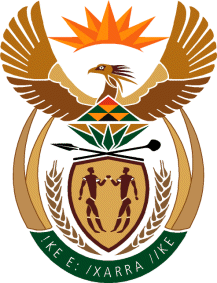 MINISTRY: PUBLIC SERVICE AND ADMINISTRATIONREPUBLIC OF SOUTH AFRICANATIONAL ASSEMBLYQUESTION FOR WRITTEN REPLY DATE:	17 MARCH 2017QUESTION NO.: 699Mr G G Hill-Lewis (DA) to ask the Minister of Public Service and Administration:(1)	Did (a) his department or (b) any entity reporting to him participate in the Dialogue with the President: Unpacking of the SONA 2017 on Radical Economic Transformation Implementation event hosted at the Oyster Box Hotel in Umhlanga, Durban, on 25 February 2017; if so, what amount was spent in each case;(2)	did (a) his department or (b) any entity reporting to him participate in the auction of the (i) souvenirs or (ii) personal belongings of the President of the Republic, Mr Jacob G Zuma; if so, (aa) which items were purchased and (bb) at what cost, in each case?								NW758EREPLY:DEPARTMENT OF PUBLIC SERVICE ANDS ADMINISTRATION (DPSA) (b) No (b) No (i) No (ii) No (aa) Not applicable, (bb) Not applicable NATIONAL SCHOOL OF GOVERNMENT (NSG)(a) National School of Government did not participate in the Dialogue with the President: Unpacking of the SONA 2017 on Radical Economic Transformation Implementation event hosted at the Oyster Box Hotel in Umhlanga, Durban, on 25 February 2017 (2)      (a) National School of Government did not participate in the auction.CENTRE FOR PUPLIC SERVICE INNOVATION (CPSI)(b) No (b) No (i) No (ii) No (aa) Not applicable, (bb) Not applicable END 